Заявка на участие во всероссийском вокально-инструментальном фестивале-конкурсе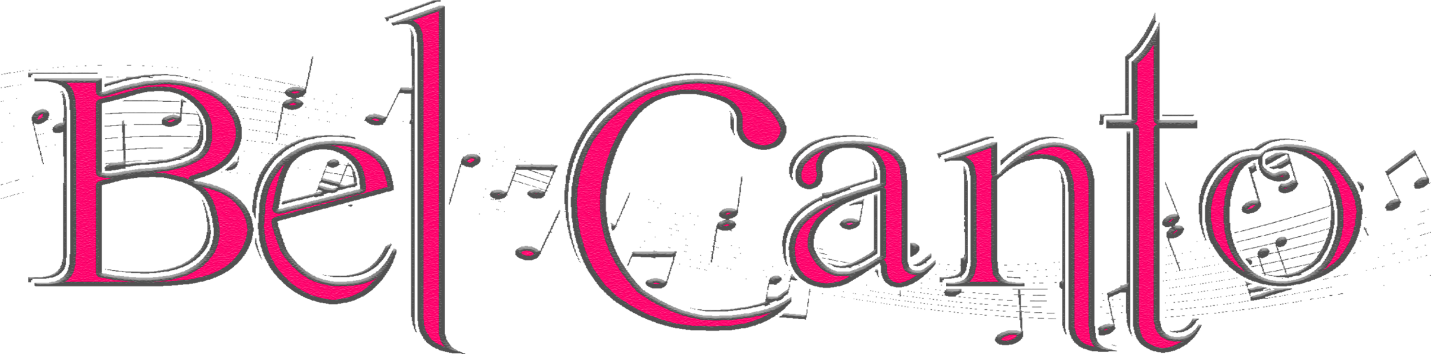 «БЕЛЬКАНТО ГОДА» 2020 г.Название коллектива, исполнитель:  «Ромашки» Иванов ИванГород, учреждение: г.Тула,  ДШИ№1Телефон: + 7 902 903 30 71Электронная почта: radi_iskusstva@mail.ru Ф.И.О. руководителя: Петров Иван ИвановичСписок участников№НоминацияНазвание композиции, Автор.К-во участниковТребуемое к-во микрофонов не более 10шт.Возростная группаВремя1«Первая нота»«Робот Бронислав»85Дети (7-9 лет)3:402фортепиано«ЛУННАЯ СОНАТА» Л. Бетховен1-Взрослые 1-3Фольклорный ансамбль«Заковырки»,«Частушки тульской, области»55Смешанный возраст-4567№ФИОГод рожденияСолоДуэтТриоАнсамбль Хор 1Иванова Мария Ивановна20041122Иванова Анастасия  Ивановна200512345678910111213141516171819202122232425262728293031323334353637